What is Social Prescribing for Families?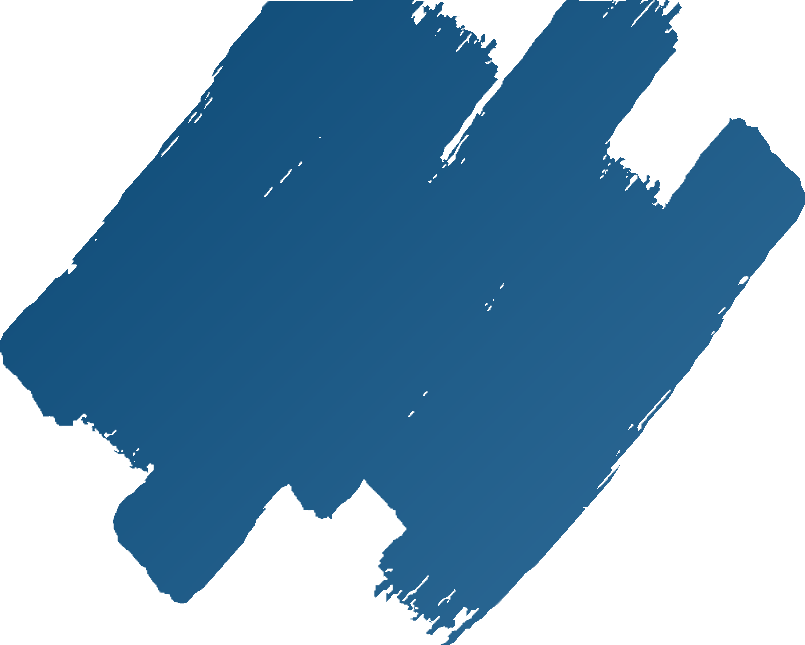 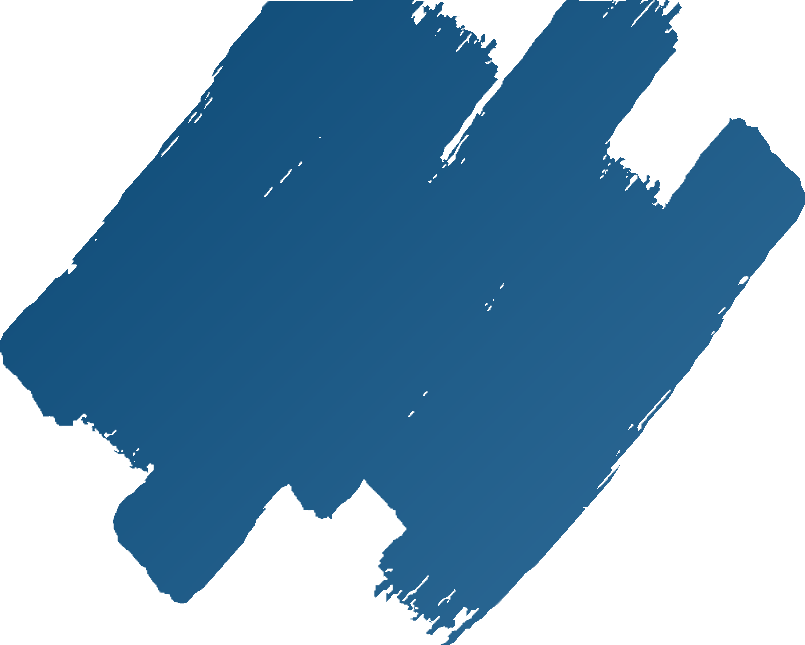 At its most basic, support via the family social prescribing scheme offers the kind of help that doesn't come in a tube or bottle.It provides nonclinical whole family support with the aim of helping to improve the health and wellbeing of the whole family.Social Prescribing is a free NHS service.To find out how Social Prescribing can work for you, talk to a Doctor or Health Navigator today!Channel View Surgery01626 774656The Den Site01626 773222Bishopsteignton Surgery 01626775256Chudleigh Health Centre 01626 852222Glendevon Medical Centre01626 770955Riverside Surgery01626 873331Barton Surgery Dawlish01626 888877The Warren Surgery01626 888877Family Social Prescribing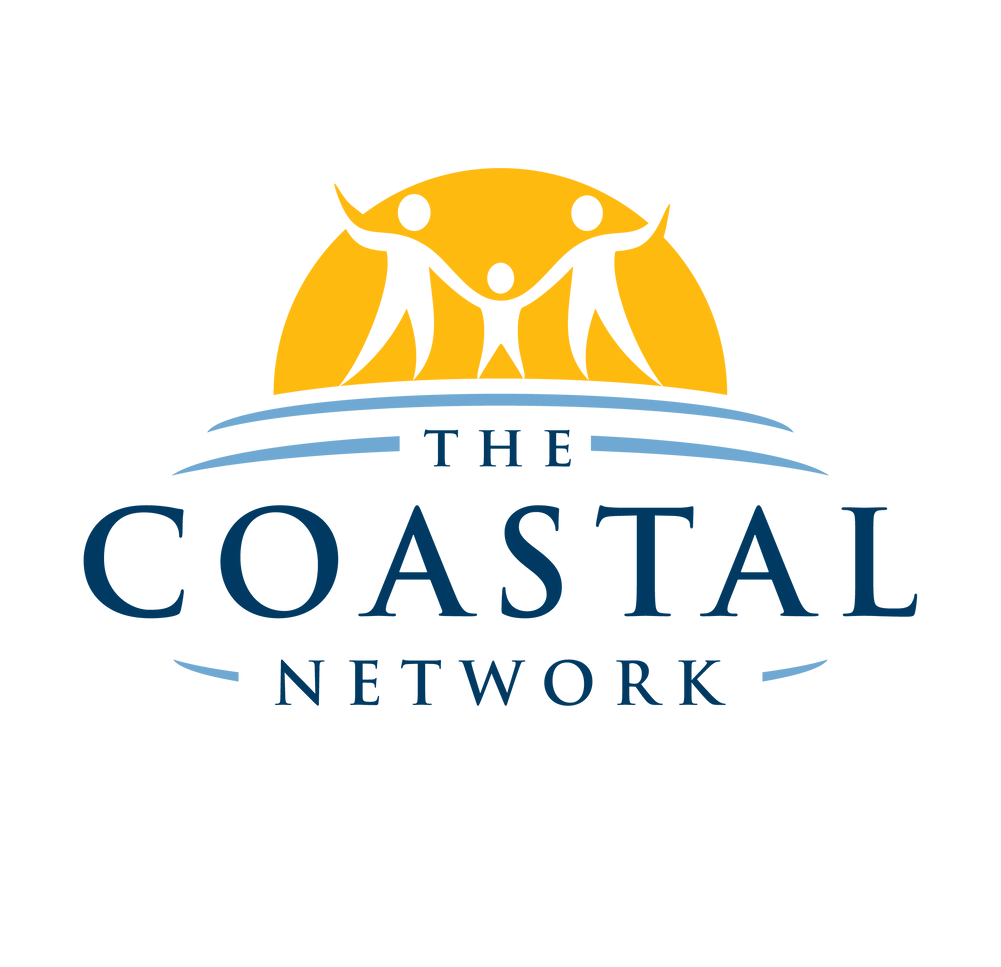 SchemeA service that can help you and your family when things seem tough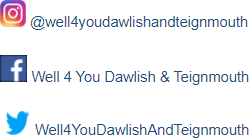 Types of Support You Will Receive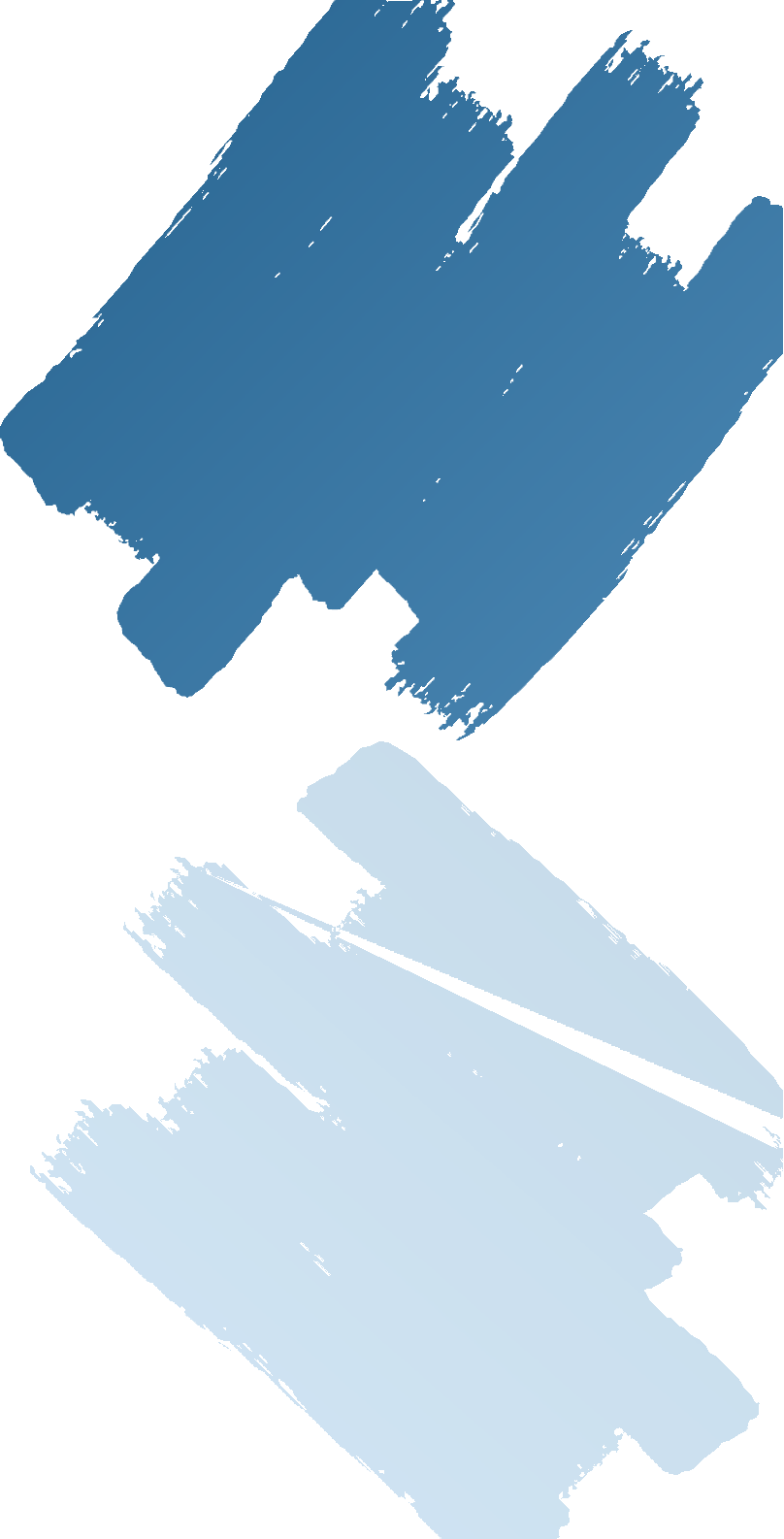 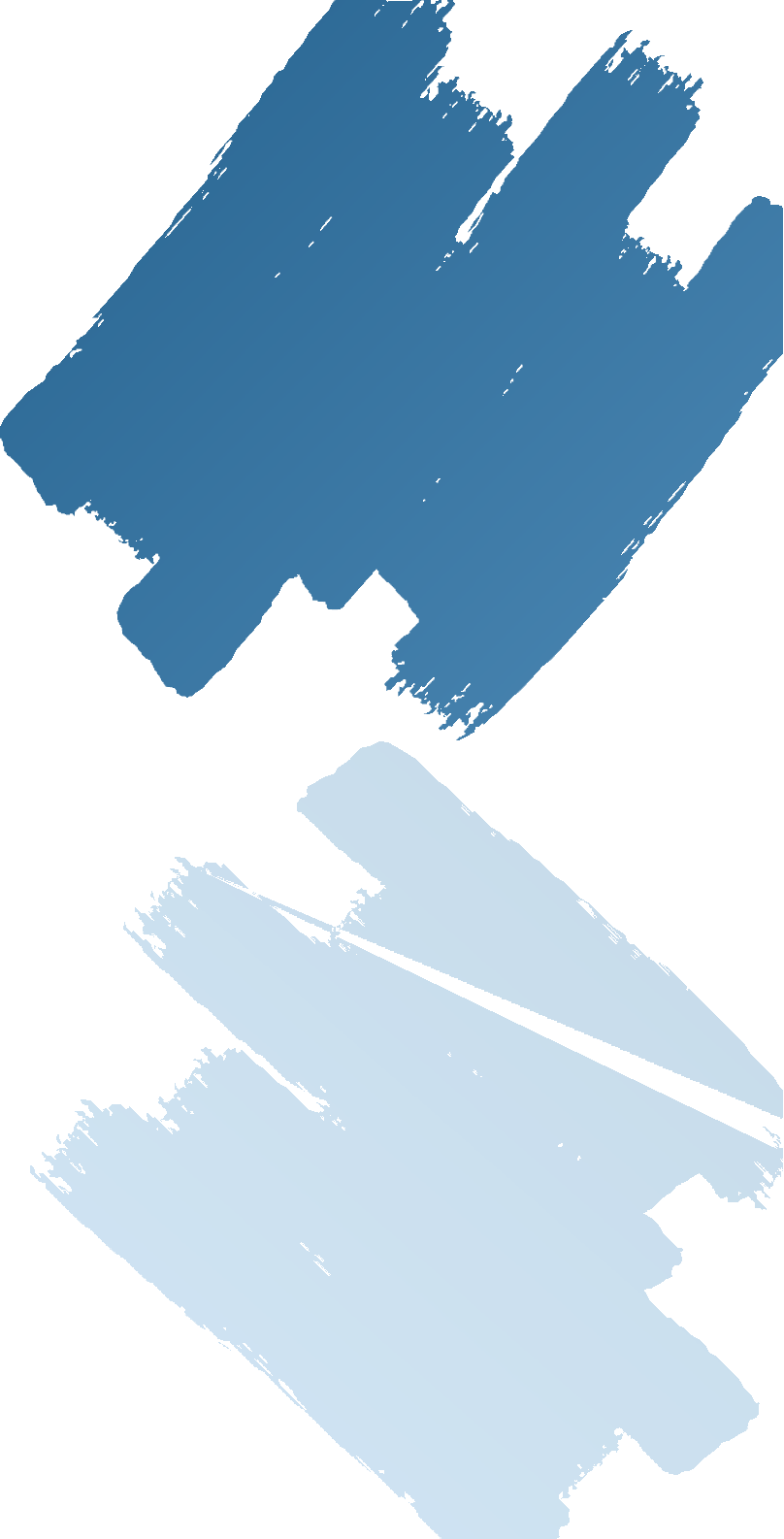 C O N V E R S A T I O N1:1 conversation about your families social, environmental and emotional needsS U P P O R TSupport to feeling empowered about making lifestyle changes to better your families circumstancesE D U C A T I O NReceive information on how to access educational tools that will help you and your family to adopt a healthier lifestyle and improve your health outcomesS I G N P O S T I N GSupport in finding the available local family support servicesO P P O R T U N I T YCreating opportunity for you and your family engage in appropriate and beneficial community servicesStudies Show That Whole Family Support WorksStudies show that families who engage with whole family support improves family functioning and engagement with services that can help to improve their health and wellbeing.Your Social Prescribing TeamYour Social Prescribing Team work across The Coastal Network which includes:Barton Surgery Channel View Medical GroupTeign Estuary Medical GroupThe team will allocate time to discuss what matters most to you and your family and support you to learn about the nonclinical services and opportunities that could help to improve your families health and well- being.